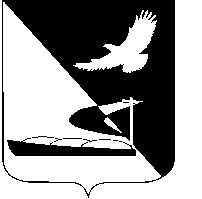 АДМИНИСТРАЦИЯ МУНИЦИПАЛЬНОГО ОБРАЗОВАНИЯ«АХТУБИНСКИЙ РАЙОН»ПОСТАНОВЛЕНИЕ07.12.2017     					                                    № 825О создании и утверждении межведомственной комиссии МО «Ахтубинский район» по обследованию мест массового пребывания людей и обеспечению антитеррористической защищенности учреждений образования администрации МО «Ахтубинский район» 	В связи с выходом постановления Правительства РФ от 7 октября 2017 года № 1235 «Об утверждении требований к антитеррористической защищенности объектов (территорий) Министерства образования и науки Российской Федерации и объектов (территорий), относящихся к сфере деятельности Министерства образования и науки Российской Федерации, и формы паспорта безопасности этих объектов (территорий)», администрация МО «Ахтубинский район»ПОСТАНОВЛЯЕТ:	1. Создать межведомственную комиссию муниципального образования  «Ахтубинский район» по обследованию мест массового пребывания людей и обеспечению антитеррористической защищенности учреждений образования администрации МО «Ахтубинский район» и утвердить ее состав (прилагается).2. Комиссии в течение 30 дней провести обследование и категорирование учреждений образования администрации МО «Ахтубинский район», организовать их паспортизацию.3. Отделу информатизации и компьютерного обслуживания администрации МО «Ахтубинский район» (Короткий В.В.) обеспечить размещение настоящего постановления в сети Интернет на официальном сайте администрации МО «Ахтубинский район» в разделе «Документы» подразделе «Документы Администрации» подразделе «Официальные документы».	4. Отделу контроля и обработки информации администрации                     МО «Ахтубинский район» (Свиридова Л.В.) представить информацию в газету «Ахтубинская правда» о размещении настоящего постановления в сети Интернет на официальном сайте администрации МО «Ахтубинский район» в разделе «Документы» подразделе «Документы Администрации» подразделе «Официальные документы».	5. Настоящее постановление вступает в силу с даты подписания.Глава муниципального образования                                                В.А. Ведищев                                                                                     Утвержден                                                                      постановлением администрации                                                                                      МО «Ахтубинский район»                                                                 от 07.12.2017 № 825СОСТАВмежведомственной комиссии по обследованию мест массового пребывания людей и обеспечению антитеррористической защищенности учреждений образования администрации МО «Ахтубинский район»Председатель межведомственной комиссии:Мещанинова МаринаАнатольевнаЗаместитель председателя межведомственной комиссии:Огарков Александр Александрович        Члены межведомственной комиссии:Шваб Сергей Викторович       Салмин Александр АнатольевичКолычева Татьяна   ВладимировнаВерно:    - начальник управления образованием администрации МО «Ахтубинский район»- оперуполномоченный отдела ФСБ в               г. Ахтубинске- начальник отделения  вневедомственной охраны по Ахтубинскому району -филиала ФГКУ ОВО войск национальной гвардии России по Астраханской области- помощник главы администрации                   МО «Ахтубинский район» по работе с общественностью, СМИ и взаимодействию с силовыми структурами - главный специалист управления образованием администрации                          МО «Ахтубинский район»